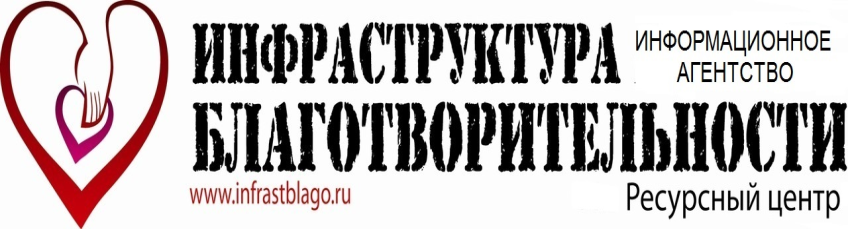 ПОЛОЖЕНИЕII Всероссийский конкурс детских рисунков«ДЕТИ ЗА МИР БЕЗ ВОЙНЫ!»(приём заявок и работ до 30 сентября 2020 г.)Здравствуйте!Напоминаем, что главный Праздник текущего года – это 75-летие Победы в Великой Отечественной войне, а 2020 год в России (согласно Указа Президента РФ № 327) - ГОД ПАМЯТИ И СЛАВЫ!В честь данного События приглашаем детей и подростков в возрасте от 5 до 17 лет со всей России принять участие во втором дистанционном творческом Конкурсе «Дети за мир без войны!», в рамках которого принимаются любые рисунки, посвященные как военным историческим событиям, так и призывам к мирной жизни на Земле.Принимаются только индивидуальные работы (автором работы может быть только один человек) в электронном (отсканированном) виде. Один автор может представить к участию любое количество рисунков. Формат рисунков А4.Победители будут определены открытым общественным голосованием в социальной сети сайта «Вконтакте» в официальной группе ИА РЦ «Инфраструктура Благотворительности»  https://vk.com/konkursblago. О награждении:- Каждый юный участник Конкурса получает электронный Сертификат Всероссийского уровня.- Педагог-куратор награждается электронным Благодарственным письмом Всероссийского уровня (при участии под его руководством не менее 30 рисунков).- Победители будут определены открытым общественным голосованием простым большинством голосов в четырех возрастных категориях: 5-7 лет, 8-10 лет, 11-13 лет, 14-17 лет (по одному Победителю в каждой группе). Они получат Призы - компьютерные Планшеты и Дипломы.- Также Кураторы Победителей будут награждены компьютерными Планшетами и Дипломами.Сроки реализации Конкурса:- До 30 сентября 2020 г. - приём заявок и рисунков.- С 1 по 30 октября 202 г. - публикация работ для общественного голосования в группе социальной сети «Вконтакте» по ссылке https://vk.com/konkursblago, рассылка Сертификатов и Благодарственных писем.- С 1 по 30 ноября 2020 г. - голосование. - После 15 декабря  2020 г. - публикация итогов Конкурса и награждение Победителей, рассылка подарочных Значков.Организационный взнос: Общий порядок участия в Конкурсе:Представителю участников необходимо заполнить заявку, оплатить оргвзнос и отсканировать рисунок (или несколько).По заполнению заявки: Заявка на всех участников в выбранном Потоке направляется в текстовом виде файле word (.doc). Шрифт 14, Arial, выравнивание текста по ширине. В заявке указываются данные учреждения, общее количество заявляемых работ/участников, ФИО участников и ФИО педагогов-кураторов, на которых нужно будет оформить Благодарственные письма. Напоминаем, что педагог получает Благодарственное письмо, если он подготовит к участию не менее 30 работ.Также необходимо указать точные данные о внесении оргвзноса в пункте «Номер и дата документа, подтверждающего  проведение платежа, сумма оплаты». Оргвзнос оплачивается за каждую подаваемую на рассмотрение работу (разрешается общим платежом (чеком) за все работы). Обратите внимание на оформление наименования всех файлов и писем:- В теме электронного письма необходимо указать «Заявка и работы на участие во Всероссийском конкурсе «Дети за мир без войны!»».- В наименовании файла word заявки указывается  электронный адрес, с которого направляется заявка.- В наименовании файла отсканированного рисунка обязательно указывается полное ФИО участника (пробел) возраст. К примеру: «Иванов Иван Иванович 7 лет». Если автор направляет несколько работ, то после возраста через тире необходимо указать порядковый номер рисунка (к примеру: «Иванов Иван Иванович 7 лет - 1»). Рисунки с другими наименованиями приниматься не будут!Рисунки принимаются в отсканированном виде (только!) в формате JPEG (.jpg).Будьте внимательны! На самом рисунке должны отсутствовать любые подписи автора (в том числе, которые видны с оборотной стороны листа)! Допускаются только тематические буквенные обозначения («День Победы!», «Мир» и т.д.)Заявки и работы направляются на konkurs-blago@mail.ru, а вопросы по участию на   blago-konkurs@mail.ru. Голосующим необходимо вступить в группу сайта «Вконтакте» по ссылке https://vk.com/konkursblago (для подтверждения подлинности своей страницы).Представителю образовательной организации также необходимо вступить в группу сайта «Вконтакте» - для получения оперативной информации по ходу проведения Конкурса.Общие требования к рисункам:- Необходимо использовать традиционные методики и материалы для рисования: с помощью простого карандаша, ручки, цветных карандашей, фломастеров, рисование кистью (красками) или с помощью восковых мелков.- Принимаются только индивидуальные работы (автором работы может быть только один человек). - Формат листа А4, прямоугольная форма, белый цвет.- Работы должны быть выполнены без прямой помощи родителей или педагогов!Также не допускаются рисунки, полностью срисованные или выполненные за детей наставниками. В случае спорной ситуации (к примеру, когда уровень выполнения работы не соответствует возрасту участника), Оргкомитет может запросить у представителя участника письменную гарантию о том, что работа выполнена ребенком.- На рисунке должны отсутствовать любые подписи автора, в том числе которые видны с оборотной стороны листа. Допускаются только тематические надписи  («День Победы!» и т.д.).- На рисунках должны отсутствовать повреждения и любые рамки.- Не принимаются коллажи (сочетание аппликации и рисования). В том числе не допускается использование блесток.- Не принимаются рисунки, созданные или отретушированные с помощью компьютерных программ. Оргкомитет на любом этапе реализации Конкурса может запросить оригинал работы.- Не допускается использование трафаретов или заранее распечатанных на оргтехнике силуэтов для раскрашивания.- Рисунки не должны быть ранее опубликованы в интернет-пространстве, а также не могут одновременно принимать участие в конкурсах сторонних организаций.- Рисунки должны быть в отсканированном виде в формате JPEG (.jpg), размер одного рисунка - не более 10 Мб. В других форматах, к примеру, в PDF (.pdf), работы приниматься не будут.- Работы должны быть отдельными файлами, а не находиться внутри файла word.- В случае если по техническим причинам невозможно отсканировать, а только сфотографировать, снимок должен быть по прямоугольному силуэту самого рисунка, без пустот по краям.- Также обратите особое внимание на раздел «Отдельные положения» (стр. 8).Форма заявки:Заявка на участие во Всероссийском конкурсе рисунков«ДЕТИ ЗА МИР БЕЗ ВОЙНЫ!» 2020 год (направляется на konkurs-blago@mail.ru, в текстовом виде в файле word)Если участие происходит самостоятельно (не представляя какое-либо образовательное учреждение),  то заполняются графы под номерами 1, 2 (организация, где обучается ребенок), 3, 4, 7 (указать ФИО и контактную информацию родителя, в том числе почтовый адрес), 8, 9, 10, 14. В остальных графах - прочерк.Порядок оплаты организационного взноса:В электронном письме к файлу заявки обязательно прикрепляется отсканированный документ (в формате JPEG (.jpg)), подтверждающий оплату оргвзноса (или изображение-скриншот при оплате онлайн). Можно внести оргвзнос обычным платежом (разрешается общим чеком за нескольких участников) или на основании счета и договора. Если необходимо оформление договора и счета следует заранее направить на blago-konkurs@mail.ru  полные реквизиты организации вместе с заполненной формой заявки. Документы оформляются на сумму свыше 1000 рублей (упрощенная система налогообложения, без НДС).Два способа оплаты:1) На реквизиты организации - денежные средства можно внести через отделение ПАО «Сбербанка России» или другого банка РФ, или списанием со счета юридического лица или с помощью системы для физических лиц «СбербанкОнлайн».Получатель ИП Володин Сергей АлександровичРасч. счет 408 028 109 380 400 065 41 в Сбербанке России ПАО, г. МоскваБИК  044 525 225Кор. счет 301 018 104 000 000 00225 в Операционном управлении Главного управления Центрального банка Российской Федерации по Центральному федеральному округу г. Москва (ОПЕРУ Москва)ИНН  246 212 875 327ОГРН  311 246 817 900 169(КПП у организации нет)Наименование платежа Оргвзнос ИЛИ2) На карту ПАО «Сбербанка России» - денежные средства можно внести через отделение ПАО «Сбербанка России» (банкомат) или с помощью системы для физических лиц «СбербанкОнлайн».5336 6900 1875 6587Наименование платежа Оргвзнос Контактная информация:Информационное агентство «Ресурсный центр «Инфраструктура Благотворительности»»(г. Москва, www.infrastblago.ru) Основное направление деятельности - организация просветительских проектов и конкурсных программ для детей и педагогов.Осуществляет деятельность с  2011 года (организационно-правовая форма - индивидуальный предприниматель):- Свидетельство о государственной регистрации Серия 24 № 006250101 (ОГРН 311246817900169).- Свидетельство СМИ Информационное агентство № ФС 77 - 64738.- Свидетельство на товарный знак (знак обслуживания) «Инфраструктура Благотворительности» № 563578 (осуществление деятельности по классу МКТУ 41 - осуществление услуг с культурно-просветительской целью).
Контактный почтовый адрес: 125009, г. Москва, ул. Тверская, д.7,  а/я 98.Контактный телефон: 8(906)0968516. Звонки принимаются в рабочие дни с 10.00. до 15.00. (время московское).Контактное лицо: Володин Сергей Александрович.Электронный адрес для консультаций:  blago-konkurs@mail.ru.Электронный адрес для подачи заявок и работ:  konkurs-blago@mail.ru.Всем участникам также рекомендуется вступить в официальную группу ИА РЦ «Инфраструктура Благотворительности» в социальной сети сайта «Вконтакте» - для получения оперативной информации по ходу проведения Конкурса - https://vk.com/konkursblago..Отдельные положения:- Участником Конкурса может стать любая образовательная организация РФ (как государственная, так и частная), так и любой ее представитель. За участие всех лиц, не достигших 18-летнего возраста отвечают родители или другие законные представители (например, педагоги).- Отправка заявок и работ означает согласие организаций и их представителей на обработку персональных данных, а также согласие со всеми условиями данного Положения.- Подтверждением получения Оргкомитетом заявок и рисунков является письмо-автоответчик с электронного адреса получателя.- Рисунки должны не нарушать права и достоинства граждан, и не противоречить Законодательству РФ и условиям настоящего Положения. - Все поля в заявке должны быть заполнены в полном объеме! Не допускается изменение (редактирование) формы заявки. - Заявка и работы должны быть отправлены с одного электронного адреса, желательно в одном письме! - Не принимаются работы, посвященные религиозной или политической тематике.- Если пакет документов имеет большой электронный вес, то он должен быть направлен в заархивированном документе WinRAR (.zip), а не находиться на каком-либо стороннем сервере для скачивания.- Работы индивидуально не рецензируются.- Следите за правильностью написания наименования файлов и писем. Это необходимо для правильной и оперативной обработки пакета документов. - Оргкомитет может изменять и дополнять (в одностороннем порядке) правила и порядок реализации Конкурса, а также процедуру награждения, с обязательной публикацией этих изменений на сайте ИА РЦ «Инфраструктура Благотворительности» www.infrastblago.ru или в социальной сети сайта «Вконтакте» по ссылке https://vk.com/konkursblago.- Представленные материалы могут быть использованы в информационных и иных целях без выплаты какого-либо вознаграждения, также Информационное агентство имеет право после проведения Конкурса осуществлять различные информационные рассылки на электронные адреса, указанные участниками.- Оргкомитет не несет ответственности за ненадлежащую работу почтовых, курьерских и провайдерских служб, сетей и средств связи.- Оргкомитет не несет ответственности за использование информации об участниках или работ третьими лицами.- В случае намеренного нарушения условий Конкурса или несоответствия пакета документов Положению оргвзнос возврату не подлежит.- За достоверность указанных сведений отвечают участник или его законные представители. - В случае обнаружения факта недостоверной информации, подложного авторства (права на работу принадлежат третьему лицу) или попытки накрутки голосов с помощью спецпрограмм, голосования с подложных аккаунтов или с помощью взаимного голосовании («по бартеру») на сайте Вконтакте, участник подлежит дисквалификации. Оргвзнос в случае таких нарушений также возврату не подлежит.- Все замечания и предложения принимаются на blago-konkurs@mail.ru, только с того электронного адреса, с которого направлялась заявка.- Если к итоговому голосованию в Конкурсе в одной из возрастных групп будет допущено менее 20 работ – Победитель определен не будет.- В случае предъявления претензий к рисункам от третьих лиц (по вопросу авторства и т.д.), участник или его представитель обязаны самостоятельно урегулировать спорную ситуацию.ВАЖНО! ПОДАРОК!При коллективном участии (от 30 рисунков) каждый участник и педагоги-кураторы будут награждены патриотической атрибутикой - нагрудными Значками с официальной символикой Празднования 75-летия Победы в ВОВ.Льготный: Для представителей организаций, которые ранее принимали участие в проектах и конкурсах ИА РЦ «Инфраструктура Благотворительности»; для всех – при коллективном участии от 30 рисунков.170 руб. за участие одной работы Для остальных190 руб. за участие одной работы 1Полное наименование организации2Сокращенное наименование организации3Регион (наименование)4Контактные данные организации (почтовый адрес (с указанием индекса), телефон (с указанием кода), электронный адрес (обязательно))5ФИО руководителя организации6ФИО контактного лица 7ФИО куратораУказывается при участии не менее 30 работ8Общее количество участников (детей) и их ФИО/возраст9Общее количество работ10Откуда Вы узнали о данном Конкурсе? (или кто Вам порекомендовал принять участие?)11Представители Вашей организации принимали участие в предыдущих проектах и конкурсах ИА РЦ «Инфраструктура Благотворительности»?12Проинформировали ли Вы своих коллег из других образовательных организаций о данном Конкурсе? (указать примерное количество)13Разместили ли информацию о данном Конкурсе на интернет-сайте  своей образовательной организации? (если да, указать ссылку)14Номер и дата документа, подтверждающего  проведение платежа (оплату оргвзноса), сумма оплаты